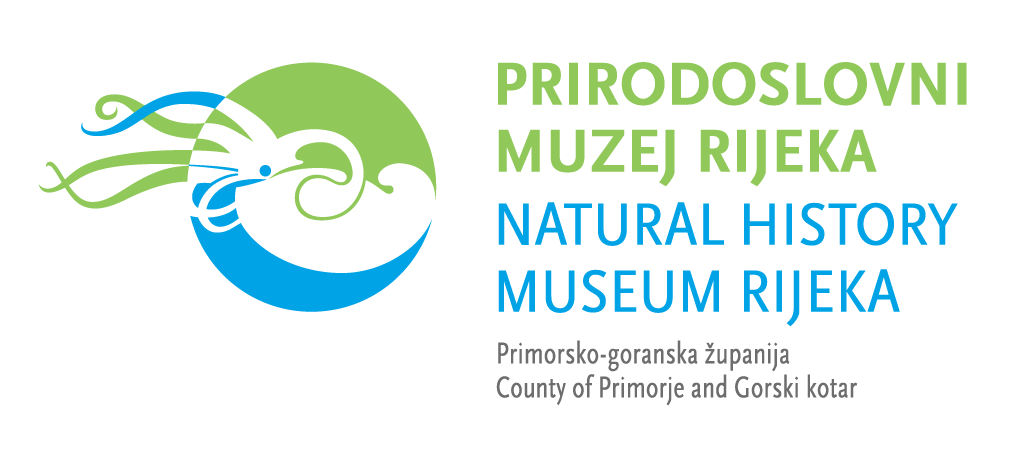 Program Prirodoslovnog muzeja Rijeka u LISTOPADU 2020.Lokacija: Prirodoslovni muzej Rijeka, Lorenzov prolaz 118. Festival znanosti 12. -16. listopada 2020.Ovogodišnja tema festivala je kultura znanosti. Muzej sudjeluje u programu „Znanost na Korzu“ (12. listopada), organizira javna online predavanja (13. listopada), digitalnu radionicu i kviz (14. listopada), kroz kratki dokumentarni film otkriva znanstvene spoznaje iz Prirodoslovnog muzeja Rijeka (15. listopada) te objavljuje crtice iz prošlosti na društvenoj mreži @Prirodoslovni.muzej.Rijeka Mala škola prirodoslovlja upisi do 11. listopada 2020.izvođenje programa od listopada 2020. do lipnja 2021.„Mala škola prirodoslovlja“ je edukativni projekt Prirodoslovnog muzeja Rijeka verificiran od Ministarstva znanosti i obrazovanja te preporučen od Zavoda za školstvo Republike Hrvatske. Obuhvaća niz besplatnih radionica i terensku nastavu u kojima učenici 4. razreda osnovnih škola upoznaju svijet oko sebe na nov i  drugačiji način, uče istraživati i raditi u timu. Kroz projekt se prožimaju teorija, praktičan rad, prirode, igra i kreativnost. Radionice dotiču teme iz područja prirodne baštine, biologije, geologije, paleontologije, kemije, fizike i astronomije, a odvijaju se jednom tjedno, od 18 do 20 sati, od listopada 2020. do lipnja 2021. u prostoru Muzeja i na terenu. Program se održava prema Preporukama mjerodavnih službi za sprječavanje zaraze bolešću COVID-19.Detaljne informacije te upute za prijavu (koja se zaprima do 11. listopada 2020.) nalaze se na stranici www.prirodoslovni.comDječji tjedan u Prirodoslovnom muzeju Rijeka 10. listopada 2020., MuzejCilj akcije „Dječjeg tjedna“ je ukazivanje na dječja prava i potrebe, posebice položaj djeteta u zajednici u kojoj živi, raste i razvija se. Muzej tom prigodom organizira besplatnu radionicu „Budi šašavi znanstvenik“ za djecu starosti od 7 do 10 godina, na kojoj će se tematskim igrama i interaktivnim pokusima, djeci proširiti znanje i interes za prirodne znanosti. Radionica se održava u Muzeju, od 10.00 do 11.30 sati, i izvodi prema Preporukama mjerodavnih službi za sprječavanje zaraze bolešću COVID-19. Broj polaznika je ograničen, te je obavezna prijava na kontakte edukacija@prirodoslovni.com ili 051/553-669, 553-674 na kojima možete dobiti i dodatne informacije.Edukativna radionica Budi šašavi znanstvenik 24. listopada 2020., MuzejPrirodoslovna radionica „Budi šašavi znanstvenik“ namijenjena je djeci od 7 do 10 godina starosti, održava se u Muzeju od 10.00 do 11.30 sati. Program se izvodi prema Preporukama mjerodavnih službi za sprječavanje zaraze bolešću COVID-19. Broj polaznika je ograničen, te je obavezna prijava na kontakte edukacija@prirodoslovni.com ili 051/553-669 na kojima možete dobiti i dodatne informacije.Izložba Raznolikost riba Jadranskog moraMuzejIzložba podvodnih fotografija Marinka Babića obuhvaća i obrađuje najzanimljivije i najatraktivnije predstavnike faune riba, uz pregled osnovnih činjenica  o njihovoj raznolikosti u Jadranu. Postav izložbe: dr.sc. Marcelo Kovačić, Borut KružićIzložba Biljni svijet s obje strane zidaPrimorski botanički vrt u MuzejuNa izložbi ćete upoznati biljke kojima su Rimljani i Iliri pripisivali natprirodna svojstva, iako su ih prvenstveno upotrebljavali za prehranu, odijevanje, ukrašavanje, liječenje ili trovanje, a ujedno ćete ih lakše prepoznati sretnete li ih u prirodi.Postav izložbe: Marta Blažević, dr.sc. Željka Modrić Surina, dr.sc. Boštjan SurinaRođendanske radionice Odrasti s muzejem!tijekom cijelog mjesecaEdukativne radionice osmišljene su kako bi djeca od 5 do 15 godina svoj najdraži dan provela na poseban, drugačiji i kreativan način. Više informacija o programu možete doznati na linku http://www.prirodoslovni.com/rodendan/ ili upitom na adresu edukacija@prirodoslovni.com. Radionice se izvode prema Preporukama mjerodavnih službi za sprječavanje zaraze bolešću COVID-19.Stalni postavi u Rijeci:Špilja – u mraku krškog podzemlja;Geološka prošlost Jadrana;Geologija riječke regije;Akvarij – multimedijalni centar;Kukci, vodozemci i gmazovi, ptice i sisavci riječkog područja;Plavetnilo – raznolikost života u podmorju Kvarnera;Primorski botanički vrt, info točka Rimski vrtPrirodoslovni muzej RijekaLorenzov prolaz 1, RijekaTelefon: 051/553-669E-mail: info@prirodoslovni.comWeb: www.prirodoslovni.comFacebook: @Prirodoslovni.muzej.RijekaInstagram: @prirodoslovnimuzejrijekaYouTube: Prirodoslovni muzej Rijeka RADNO VRIJEME: ponedjeljak - petak: 9-15, 16-20 satisubota i nedjelja: 9-13, 14-20 satipraznikom i blagdanom zatvoren*Napomena: pauza u trajanju od jednoga sata u danu namijenjena je detaljnoj dezinfekciji prostora.Lokacija: Stalni postav u Kaštelu Zrinskih, Kralja Tomislava 1,Brod na Kupi privremeno je zatvoren zbog uređenja novog postava.Stalni postav u Kaštelu ZrinskihKralja Tomislava 1, Brod na KupiTelefon: 051/629-302, 553-669E-mail:info@prirodoslovni.com, klara@prirodoslovni.comWeb: www.prirodoslovni.comFacebook: @kastel.zrinski